Charity Gift Aid Declaration – multiple donationsGift Aid is reclaimed by the charity from the tax you pay for the current tax year. Your address is needed to identify you as a current UK taxpayer.I am a UK taxpayer and understand that if I pay less Income Tax and/or Capital Gains Tax than the amount of Gift Aid claimed on all my donations in that tax year it is my responsibility to pay any difference. My Details  Title ____________________ First name or initial(s) ________________________________  Surname _____________________________________________________________________   Full Home address _____________________________________________________________  _____________________________________________________________________________  _____________________________________________________________________________ Postcode __________________________ Date ___________________________________    Please notify us if you:   want to cancel this declaration  change your name or home address  no longer pay sufficient tax on your income and/or capital gains If you pay Income Tax at the higher or additional rate and want to receive the additional tax relief due to you, you must include all your Gift Aid donations on your Self-Assessment tax return or ask HM Revenue and Customs to adjust your tax code. The Old Music Hall106 – 108 Cowley RoadOxford OX4 1JE01865 403284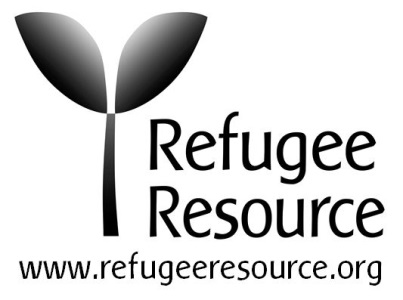 Boost your donation by 25p of Gift Aid for every £1 you donateIn order to Gift Aid your donation you must tick the box(es) below to show your consent: I want to Gift Aid my donation of £______________ and any donations I make in the future to Refugee Resource. I want to Gift Aid any donations I have made in the past 4 years to Refugee Resource.